HAZEL DELL SPORTS MED & REHAB CLINIC DBA FORGEY SPORTS MED & REHAB CLINIC300 Grand Blvd., Ste. # B200, Vancouver, WA 98661       P: 360-573-5500    F: 360-573-9075 
RATE YOUR FUNCTION: Place an X on the line below representing your current level of function.COMPLETE FUNCTION------------------------------------------------------------------------------------------------NO FUNCTIONJob Title: _____________________________________ 	Are you currently working? Yes____ No____Check all appropriate:	Full time_____      Full Duty_____     Part time_____    Light Duty_____Work Schedule:____________________________________________________________________________Describe your job duties:_____________________________________________________________________Maximum lifting up to _______lbs		Occasional lifting up to ________lbsIf newly employed, list employers name, job title, and duties:________________________________________ RATE YOUR PAIN: Place an X on the line below representing your current level of pain.PAIN FREE----------------------------------------------------------------------------------------------------WORST PAIN POSSIBLEMark the areas on your body where you feel your pain.  Include all affected areas.  If your pain radiates, draw an arrow from where it starts to where it stops.  Please extend the arrow as far as the pain travels.  Use the appropriate symbol(s) listed below.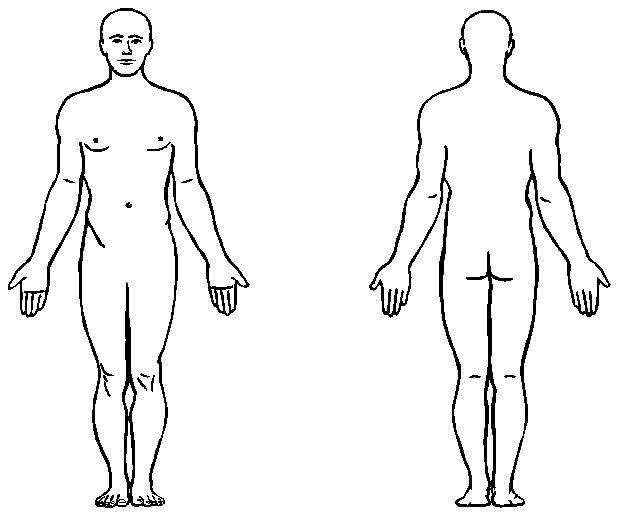 Frequency of pain: (  ) Intermediate 25%   (  ) Occasional 25-50%    (  ) Frequent 50-75%   (  ) Constant 75-100%Average time of day in pain:  (  ) 1 hr    (  ) 1-4 hrs    (  ) 4-8 hrs    (  ) when not lying down    (  ) 24hrsWhat activities make the pain better:____________________________________________________________________What activities make the pain worse:____________________________________________________________________RATE YOUR ACTIVITY FUNCTION: Place an X on the line below representing your current level of function.COMPLETE FUNCTION---------------------------------------------------------------------------------------------------------------NO FUNCTIONPatient Name (Print):______________________________________________Patient Signature:_________________________________________________      Date:___________________________